2. ZBIRALNA AKCIJA STAREGA PAPIRJA             v šolskem letu 2018-2019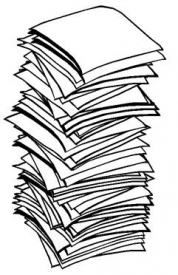 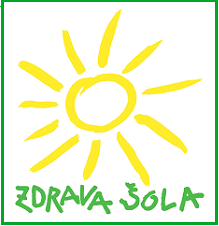                         KDAJ?      Sreda, 15. maj 2019.Od 7.00 do 8.00 in        od 13.30 ure do 16.30 ure.       Četrtek, 16. maj 2019.        Od 6.30 ure do 8.00 ure in        od 13.00 ure do 14.30 ure.         KJE?         Na igrišču pri OŠ Frana Metelka Škocjan.     POMEMBNO          PAPIR naj bo zvezan in ne v kartonskih škatlah. Doma ga lahko stehtate, težo pa bomo preverili tudi mi.PROSIMO, brez kartonov. HVALA ZA VAŠ PRISPEVEK!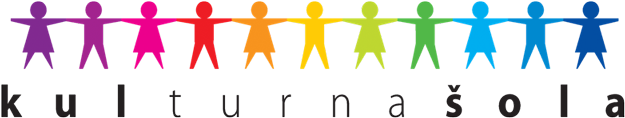 Tim zdrave šole in 9. razreda